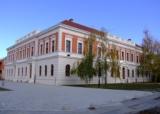 REPUBLIKA HRVATSKAOSJEČKO-BARANJSKA ŽUPANIJAOSNOVNA ŠKOLA JAGODE TRUHELKECRKVENA 2331000 OSIJEKKLASA:003-06/17-01/11URBROJ: 2158-16-08-17-1Osijek, 14. studeni  2017.P O Z I VPoštovani!	Sazivam  7. sjednicu Školskog odbora  koja će se održati   u  PETAK, 17. listopada 2017. godine u 12:30 sati u uredu ravnatelja.	Za sjednicu predlažem sljedeći:D n e v n i   r e d:1. Verifikacija mandata članova Školskog odbora koje je imenovao osnivač2. Usvajanje zapisnika s prethodne  sjednice Školskog odbora3.  Prethodna suglasnost za zasnivanje radnog odnosa na određeno vrijeme za radno mjesto učitelja u produženom boravku - 2 izvršitelja   4. Razno     Srdačan pozdrav!						 PREDSJEDNICA ŠKOLSKOG ODBORA						           Danijela Zorinić, prof.  